Практичний семінар на тему:«Подальша адаптація українського законодавства до законодавства ЄС, у зв’язку із набуттям Україною статусу кандидата ЄС (перехідний період). Певні статті Системної Директиви ЄС про ПДВ», що реалізується Deutsche Gesellschaft für Internationale Zusammenarbeit (GIZ) GmbH за дорученням Уряду НімеччиниПротягом 22-24 листопада 2022 року відбувся третій в цьому році триденний практичний семінар та обговорення в розширеній робочій групі в он-лайн форматі з представниками та експертами Міністерства фінансів України, Державної податкової служби України та представниками Комітету Верховної Ради України з питань фінансів, податкової та митної політики на тему: «Подальша адаптація українського законодавства до законодавства ЄС, у зв’язку із набуттям Україною статусу кандидата ЄС (перехідний період). Певні статті Системної Директиви ЄС про ПДВ».Це шостий захід, який був організований проєктом «Ефективне управління державними фінансами III», що реалізується Deutsche Gesellschaft für Internationale Zusammenarbeit (GIZ) GmbH за дорученням Уряду Німеччини, на прохання Мінфіну, в умовах воєнного стану, що був запроваджений 24.02.2022 у зв’язку із початком військової агресії Російської Федерації проти України.Навіть за поточних умов, проект не припиняє свою діяльність і готовий надалі підтримувати українських партнерів у питаннях запровадження міжнародних податкових стандартів, які набувають додаткової актуальності у зв’язку із отриманням Україною офіційного статусу кандидата на вступ до Європейського Союзу.Німецький експерт-практик у сфері ПДВ-оподаткування – пан Маркус Дрост з Податкової адміністрації (м. Дюссельдорф),  презентував досвід ЄС та Німеччини українським колегам, а саме, представникам Департаментів податкової політики та міжнародного оподаткування Мінфіну, Комітету ВРУ з питань фінансів, податкової та митної політики, а також Департаментів методології, ризиків, оподаткування юридичних осіб та міжнародного співробітництва ДПС.Особливий інтерес українських фахівців викликало обговорення певних статей Системної Директиви ЄС про ПДВ з метою їх подальшої імплементації, вирішення та обговорення практичних кейсів з ПДВ-оподаткування, ПДВ-оподаткування NFT-токенів та роумінгових послуг.Загалом, протягом трьох днів презентації матеріалу та робочого обговорення в он-лайн режимі німецький експерт разом з українськими колегами розглянули наступні питання:Місце надання послуг/послуги з встановлення (монтажу) (ст. 36 ст. 43-45 ст. 55-56 Системної Директиви ЄС про ПДВ);Звільнення від оподаткування при експорті (ст. 146 і ст. 148 Системної Директиви ЄС про ПДВ);Деякі звільнення від сплати податків (ст. 132 і ст. 134 Системної Директиви ЄС про ПДВ);Положення про вхідний ПДВ на інвестиційні активи (ст. 187- 188 Системної Директиви ЄС про ПДВ);Обов'язки підприємців (ст. 192a Системної Директиви ЄС про ПДВ);Діяльність державних органів (ст. 13 Системної Директиви ЄС про ПДВ);База оподаткування (ст. 73 і ст. 78 Системної Директиви ЄС про ПДВ);Інші питання від партнерів Проєкту.Все це дозволило представникам Мінфіну, Комітету ВРУ та ДПС набути додатковий досвід з питань ПДВ-оподаткування в ЄС та отримати поради від німецького експерта-практика, щодо кроків подальшої імплементації статей Системної Директиви положень Директив і Регламентів ЄС та досвіду Німеччини в законодавство України, а також подискутувати власні проблемні питання.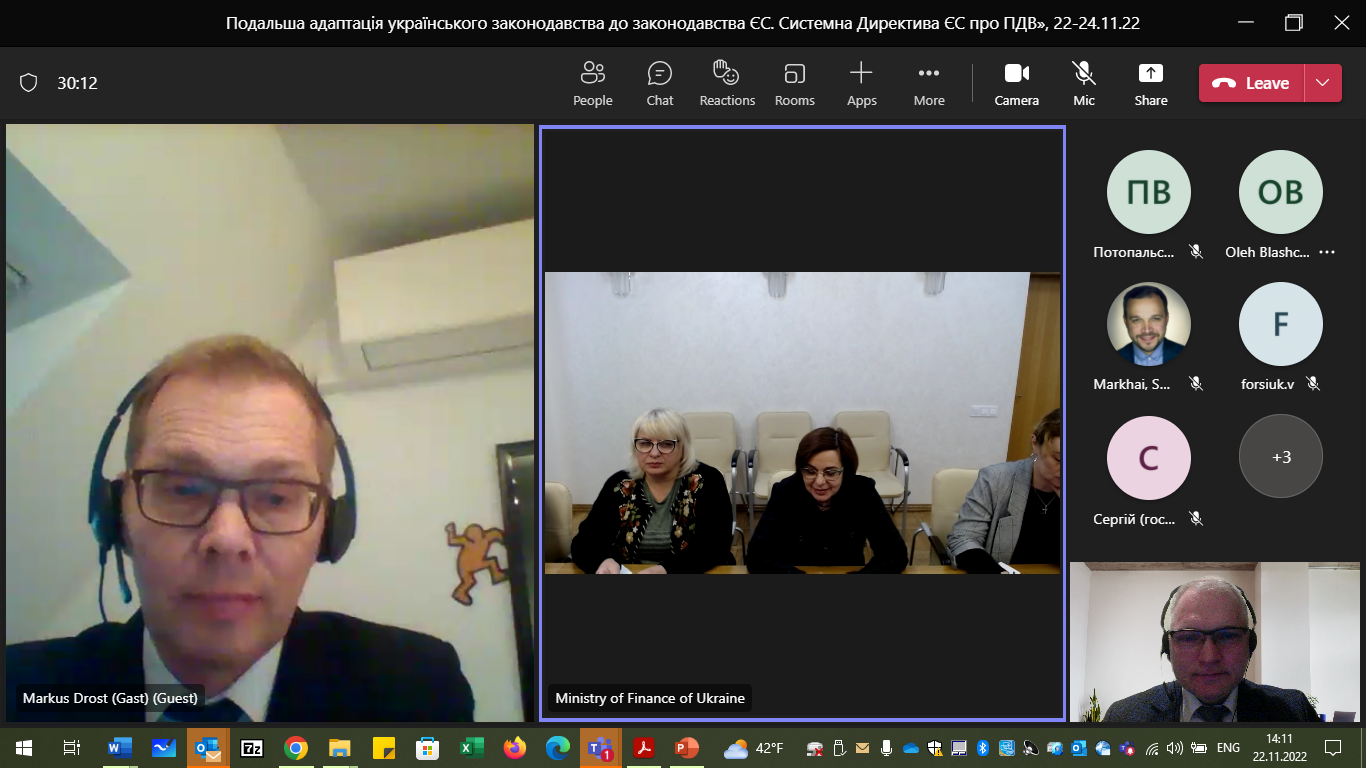 